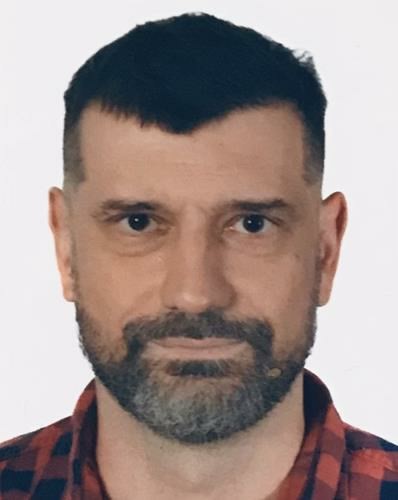 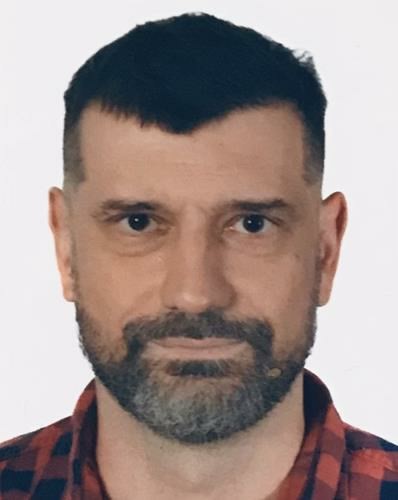 Od czasów ukończenia szkoły średniej działam czynnie w zakresie szeroko pojętej informatyki. Nie obawiam się nowych zagadnień, z którymi wcześniej nie miałem styczności. Dotychczasowe doświadczenia pozwoliły mi na szeroki rozwój, którym podzieliłem się w książkach, materiałach szkoleniowych i podręcznikach mojego autorstwa. Jako doświadczony specjalista chętnie dzielę się swoimi umiejętnościami z innymi, wspierając ich postęp związany z nowoczesnymi technologiami. Za udzielane wsparcie i działania otrzymałem od Prezydenta RP Brązowy Krzyż Zasługi dla Polski, natomiast od społeczności specjalistów wielokrotnie tytuł Microsoft Most Valuable Professional. Aktualnie moim największym osiągnięciem zawodowym jest opracowanie i wdrożenie koncepcji przeprowadzania państwowego egzaminu z wykorzystaniem stanowisk komputerowych dla Centralnej Komisji Egzaminacyjnej.Wykształcenie10.1994 – 06.2000	Politechnika Warszawska(5 lat 9 mies.)Kierunek: automatyka i robotykaSpecjalizacja: robotykaPoziom wykształcenia: magister inżynier09.1989 – 05.1993	Technikum Elektryczne nr 2 w Warszawie(3 lata 9 mies.)Specjalizacja: technik/elektryk mechanika ogólnaPoziom wykształcenia: technikZnajomość językówangielski: poziom średniniemiecki: poziom podstawowy rosyjski: poziom średnipolski: ojczystyDoświadczenie zawodowe04.2009 – obecniewłaściciel firmy Fabicki.PL (11 lat 10 mies.)Motto mojej firmy: Powstaliśmy po to, by pomagać rozwijać się innym.zajmujemy się m.in.:nauczaniem dorosłych;tworzeniem programów nauczania, materiałów oraz prowadzeniem szkoleń z zakresu nowoczesnych technologii, w tym nauki programowania;wirtualizacją serwerów według indywidualnych potrzeb (już ponad 400 wdrożeń w technologii Hyper-V na terenie całej Polski)zarządzaniem infrastrukturą i zasobami IT;koordynacją projektów oraz udzielaniem konsultacji eksperckich;tworzeniem specyfikacji istotnych warunków zamówień w otoczeniu zagrożonym korupcją;niejawnym oznaczaniem dokumentów;tworzeniem procedur i optymalizacją procesów;wielowymiarowym wnioskowaniem w przód oraz w tył;detekcją i definiowaniem anomalii oraz ich źródeł w danych i procesach;01.2008 – obecnieczłonek zarządu  Wspólnota Mieszkaniowa Sikorskiego 13  Warszawa(13 lat 1 mies.)Praca na zasadach wolontariatu w latach 2008-2018: realizacja zadania członka zarządu wspólnoty mieszkaniowej06.1995 – obecnie	specjalista/konsultant/ekspert/autor/wykładowca(16 lat 8 mies.) Ośrodek Edukacji Informatycznej i Zastosowań Komputerów  WarszawaUdział w projektach:Lata: 1998-1998: Projekt: "Internet w każdej gminie"Lata: 1999-2001: Projekt: "Internet w każdym gimnazjum"Lata: 2002-2004: Projekt: "Wyposażanie szkół w pracownie internetowe"Lata: 2004-2008: Projekt: "Wyposażanie szkół w pracownie internetowe EFS"Lata: 2006-2007: Projekt: "Wyposażanie bibliotek w pracownie internetowe"Lata: 2008-2008: Projekt: "Komputer dla ucznia"Lata: 2000-2010: Projekt: "Wyposażanie szkół w pracownie komputerowe"Lata: 2011-2019: zawieszenie współpracy z uwagi na możliwy potencjalny konflikt interesów Lata: 2020-2021: specjalista ds. merytorycznych w Pracowni Edukacji Informatycznej i Kształcenia na Odległość:-tworzenie programów nauczania oraz materiałów szkoleniowych (BigData, VPN, praca zdalna, programowanie);-prowadzenie szkoleń z zakresu nowoczesnych technologii, w tym nauki programowania;-udzielanie konsultacji;07.2015 – 12.2020inżynier kontraktu  Centralna Komisja Egzaminacyjna  Warszawa(5 lat 6 mies.)Zadania:Nadzór nad realizacją umów zawartych pomiędzy Centralną Komisją Egzaminacyjną a DXC.technology dotyczących utrzymania i rozwoju kluczowych systemów:Systemu Informatycznego Obsługi Egzaminów Potwierdzających Kwalifikacje Zawodowe (SIOEPKZ)Systemu Informatycznego Obsługi Banków Zadań (SIOBZ)---Projektowanie i autoryzacja zmian rozwojowych.Tworzenie materiałów szkoleniowych oraz prowadzenie szkoleń.Merytoryczne rozliczanie umów na utrzymanie produkcyjne systemów CKE.09.2010 – 06.2015 koordynator komponentów informatycznych  Centralna Komisja Egzaminacyjna  Warszawa(4 lata 10 mies.) Zadania:Tworzenie SIWZ na budowę systemów informatycznych, nadzór nad platformami zarządzania zadań w projektach, szkolenia autorów zadań oraz ich liderów. Opracowanie i wdrożenie koncepcji państwowego egzaminu elektronicznego w nauce zawodu.06.2005 – 08.2010	recenzent zadań egzaminacyjnych egzaminu państwowego  Centralna Komisja Egzaminacyjna  Warszawa(5 lat 3 mies.)	Zadania:Ostateczne recenzowanie zadań egzaminu zawodowego pisemnego i praktycznego z zakresu informatyki oraz telekomunikacji01.2009 – 12.2014	wykładowca  CTC-Polska, BIT-Polska  Warszawa(5 lat)Zadania:Prowadzenie zajęć i egzaminów z zakresu:ECDL CoreECDL E-Citizen01.2011 – 12.2012	wykładowca  Intel i Oxford University Press  Polska(2 lata)Zadania:Prezentacja mobilnych pracowni typu Classmate PC w nauce języka angielskiego.06.1994 – 08.2012	ekspert, wykładowca  Gazeta Wyborcza  Warszawa(4 lata 3 mies.)Zadania:Lata: 1994-1994: Letnia szkoła gazety wyborczej „Grafika Komputerowa”Lata: 1994-1994: Letnia szkoła gazety wyborczej „Personal Information Manager”Wolontariat: Lata: 2010-2012: Szkoła 2.001.2000 – 06.2012	konsultant/ekspert/administrator  Lindner  Warszawa(12 lat 6 mies.)Zadania:Całościowe zarządzanie infrastrukturą polskiego oddziału holdingu Lindner06.2000 – 12.2008	konsultant/ekspert  Ministerstwo Edukacji Narodowej  Warszawa(8 lat 7 mies.)Wolontariat:Lata 2000-2008: Projekt: "Pracownie komputerowe dla szkół"ostateczna weryfikacja istotnych warunków zamówienia w projektach dostarczania do polskich szkół pracowni komputerowych;autor programów nauczania, podręczników szkoleniowych oraz internetowych stron wsparcia w projektach: Pracownie komputerowe dla szkół.Lata 2006-2008: Projekt: "Wyposażanie bibliotek w centra multimedialne"ostateczna weryfikacja istotnych warunków zamówienia w projektach dostarczania do polskich szkół pracowni komputerowych;autor programów nauczania, podręczników szkoleniowych oraz internetowych stron wsparcia.Lata 2008-2008 Projekt: "Komputer dla ucznia"opracowanie instrukcji wdrożeniowych uruchamiania platform e-learningowych na wszystkich serwerach dostarczanych do szkół w latach 2000-2008.06.1998 – 09.2008	wykładowca  Uniwersytet Warszawski, (podyplomowe studium dla nauczycieli)  Warszawa(10 lat 4 mies.)	Zadania:Przedmiot: „Sieci komputerowe”09.2001 – 10.2007	wykładowca  PSKSiM. Instytut badań literackich PAN  Warszawa(6 lat 2 mies.)Zadania:Przedmiot: „Systemy informacyjne”10.2004 – 06.2007	wykładowca  Wyższa Warszawska Szkoła Humanistyczna  Warszawa(2 lata 9 mies.)Zadania:Przedmiot: „Komputerowe redagowanie tekstów, grafika komputerowa, korzystanie z Internetu”10.2004 – 06.2007	wykładowca  Wyższa Szkoła Handlu i Finansów Międzynarodowych  Warszawa(2 lata 9 mies.)Zadania:Przedmiot: „Projektowanie aplikacji internetowych”Przedmiot: „Projektowanie witryn internetowych”Przedmiot: „Zaawansowane metody projektowania serwisów informatycznych”10.2002 – 06.2003	wykładowca  Wyższa Szkoła Handlu i Prawa  Warszawa(9 mies.)Zadania:Przedmiot: „Zasoby biznesowe w Internecie”Przedmiot: „Ochrona danych w Internecie”Przedmiot: „Sieci komputerowe”06.2001 – 10.2001	wykładowca  Uniwersytet Wrocławski  Warszawa(5 mies.)Zadania:Przedmioty: „Sieci komputerowe”, „Technologia informacyjna”06.1998 – 08.2001	wykładowca  Internet dla Szkół IDS (Internet Data Systems)  Warszawa(3 lata 3 mies.)Zadania:Przedmiot: „Korzystanie z sieci Internet”09.1994 – 09.1995	wykładowca  Stołeczny Zakład Energetyczny/Zakład Doskonalenia Zawodowego   Warszawa( 1rok 1 mies.)Zadania:Przedmiot: „Podstawy użytkowania komputera”09.1993 – 09.1995	wykładowca  Polskie Towarzystwo Ekonomiczne  Warszawa(2 lata 1 mies.)Zadania:Przedmiot: „Podstawy księgowości komputerowej”Umiejętnościstatystyka / analiza statystyczna: pomiar dydaktyczny / recenzja pomiarowa: tworzenie algorytmów wykrywania źródeł anomalii oraz anomalii danych: koordynowanie prac grup oraz wielotysięcznych zespołów ludzkich: kryptografia: niejawne oznaczanie dokumentów: praca w środowisku zagrożonym korupcją: opracowywanie i standaryzacja procedur: opracowywanie dziedzinowych specyfikacji istotnych warunków zamówieniaopracowywanie materiałów szkoleniowych: projektowanie pomieszczeń bezpiecznych: projektowanie przepływów w piramidach decyzyjnych od 1 do 7 rzędu: pakiety biurowe: systemy operacyjne: (Windows 3.x/9x/Me/NT/2000/2003/2008/2012/2016/2019/Hyper-V/Vista/7/8/8.1/10)  bazy danych: SQL MySQL platformy ELearning: SLK (SharePoint Learning KIT), Class Server, Moodle platformy zarządzania dokumentami i procesami: Confluence/Jira/Redmine/Azure znajomość Internetu: poziom zaawansowany (protokoły sieciowe diagnostyka bezpieczeństwo)systemy serwerowe: Microsoft Server 4/2000/2003/2008/2012/2016/2019/Hyper-V/Exchange języki programowania: asembler, Pascal, C, Java, PHP, Python, Visual Basicjęzyki niejednoznaczne:systemy ekspertowe: sieci neuronowe:  Egzaminator: ECDL : PL-E1310  E-Citizen: PL-EEC0516 E-WebStarter: PL-EWBS0061Certyfikowany trener interaktywnych technologii: SmartBoard NotebookTrener: Super Trener projektu Intel Nauczanie Ku Przyszłości (Intel Teach To The Future)Trener: Intel Classmate PC 1:1 ELearning SystemSzkolenia, kursy, certyfikaty05.2011	Brązowy Krzyż Zasługi dla PolskiOrganizator: Prezydent Rzeczpospolitej Polski06.2010	Trener Intel Classmate PCOrganizator: Intel03.2010	SMART Notebook software training for SMART BoardTM usersOrganizator: SMART Technologies, Paris03.2010	Level 2 SMART Notebook software training for SMART BoardTM usersOrganizator: SMART Technologies, Paris03.2010	Level 1 SMART Notebook software training for SMART BoardTM usersOrganizator: SMART Technologies, Paris07.2008	MS-2277 Implementing, Managing, and Maintaining a Microsoft Windows Server 2003 Network Infrastructure: Network ServicesOrganizator: Microsoft07.2008	Kurs dla Egzaminatorów ECDL WebStarter: Egzaminator : PL-EWBS0061Organizator: Polskie Towarzystwo Informatyczne06.2008 MS-2276 Implementing a Microsoft Windows Server 2003 Network Infrastructure: Network HostsOrganizator: Microsoft06.2008	MS-2273 Managing and Maintaining a Microsoft Windows Server 2003 EnvironmentOrganizator: Microsoft06.2008	Kurs dla Egzaminatorów e-Citizen (e-Obywatel): Egzaminator : PL-EEC0516Organizator: Polskie Towarzystwo Informatyczne05.2008	List gratulacyjny Mazowieckiego Kuratora OświatyOrganizator: Mazowiecki Kurator Oświaty04.2008	Most Valuable Professional (Windows Server System - Small Business Server)Organizator: Microsoft03.2008	MS-5050 Recovering Messaging Servers and Databases using Microsoft Exchange Server 2007Organizator: Microsoft02.2008	MS-5049 Managing Messaging Security using Microsoft Exchange Server 2007Organizator: Microsoft02.2008	MS-5047 Introduction to Installing and Managing Microsoft Exchange Server 2007Organizator: Microsoft05.2007	List gratulacyjny Marszałka Województwa MazowieckiegoOrganizator: Marszałek Województwa Mazowieckiego04.2007	Most Valuable Professional (Windows Server System - Small Business Server)Organizator: Microsoft09.2006	Medal Komisji Edukacji NarodowejOrganizator: Ministerstwo Edukacji Narodowej04.2006	Most Valuable Professional (Windows Server System - Small Business Server)Organizator: Microsoft06.2005	Bezpieczeństwo danych osobowych w systemach informatycznychEnigma Systemy Ochrony Informacji sp. z o.o.05.2005	Metodyka kształcenia dorosłych - elementy andragogikiOrganizator: Ośrodek Edukacji Informatycznej i Zastosowań Komputerów w Warszawie04.2005	Most Valuable Professional (Windows Server System - Small Business Server)Organizator: Microsoft06.2004	Kwalifikacyjny Kurs PedagogicznyOrganizator: Ośrodek Szkoleń dla Nauczycieli "MEJ"04.2003	Serwer Microsoft Small Business Server 2000 w szkole - Zasady grupyOrganizator: DC Edukacja03.2003	Kurs dla Egzaminatorów ECDL: Egzaminator : PL-E1310Organizator: PTI05.2002	Building Knowledge Management Solutions Using Microsoft SharePoint Portal Server (kod: MS 2095)Organizator: Polskie Towarzystwo Informatyczne05.2001	Super Trener projektu: "Intel. Nauczanie ku Przyszłości"Organizator: Intel05.2001	Implementing and Administering Microsoft Windows 2000 Directory Services (kod: MS 2154)Organizator: Microsoft04.2001	Supporting a Network Infrastructure using Microsoft Windows 2000 (kod: MS 2153)Organizator: Microsoft03.2001 Updating Support Skills from Microsoft Windows NT to Microsoft Windows 2000 (kod: MS 1560)Organizator: Microsoft02.1998	To coommemorate the inaugural Polish LANtastic user groupOrganizator: Artisoft Inc.05.1994	Novell 3.x Administration (kod: Novell 503.8)Organizator: Altkom sp. z o.o06.1993	Tytuł i Złoty Medal Młodego Mistrza TechnikiOrganizator: Naczelna Organizacja TechnicznaZainteresowaniaWykrywanie i lokalizacja źródeł anomalii.Projektowanie i symulowanie systemów finansowo/podatkowych opartych o wektory odległości oraz wektory wartości dodanych różnych kategorii.Linkihttp://fabicki.pl/cv/cv-Dariusz-Fabicki-full.pdf Zgadzam się na przetwarzanie przez "firmę posiadającą ten załącznik" danych osobowych zawartych w moim CV lub w innych dokumentach dołączonych do CV (moje zgłoszenie rekrutacyjne), dla celów prowadzenia rekrutacji na stanowisko wskazane w ogłoszeniu o pracę.Dodatkowo zgadzam się na przetwarzanie przez pracodawcę danych osobowych zawartych w moim zgłoszeniu rekrutacyjnym dla celów przyszłych rekrutacji.